BANDLIKNI TA’MINLASH, REKLAMA, KASALLIK DAVRIDA HARORAT VA QUYOSH TUTILISHIDA HOSILANING QO`LLANILISHIBandlikni ta’minlash. AQSh Mehnat Statistika byurosi ma’lumotlariga ko`ra, 2000-2009 yillar davomida professional xizmatlar xodimlarining o`zgarishi quyidagicha modellashtirilgan:bu yerda  2000 yildan bu yoqdagi yillar soni ( mos ravishda 2000 yil) va  esa (mingtalab) ishchilar miqdori (Manba: www.data.bls.gov). E(t) funksiyaning ekstremumlarini toping va grafigini chizing. Ekstremum ma’nosini izohlang.Yechish: tenglamani yechamiz va  va  yechimlarga ega bo’lamiz.  da  va  da  ekanligini hisobga olsak,  nuqtada E minimumga ega bo`ladi. Xuddi shunga o`xshab,  da  va  da  ekanligini hisobga olsak,  nuqtada E maksimumga bo`ladi.Funksiya grafigi esa quyidagicha: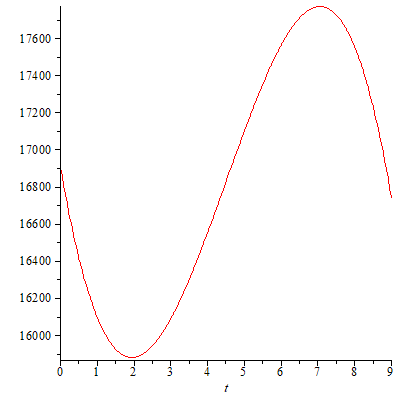 Ekstremumlarning ma’nosi esa, mos ravishda  va  vaqtlarda ishchilar miqdori mamlakat bo`yicha eng past va eng yuqori ko`rsatkichlarda bo`lgan.	Reklama. Brody Electronics reklama uchun a (ming) dollar sarflaganidan so`ng o`yinchoqning N donasini sotishini baholash funksiyasi quyidagicha ekan:, .Ekstremumlarni toping va funksiya grafigini chizing.Yechish: tenglamani yechamiz va  yechimga ega bo`lamiz.  da  va  da  ekanligini hisobga olsak,  nuqtada N maksimumga ega bo`ladi. Funksiya grafigi esa: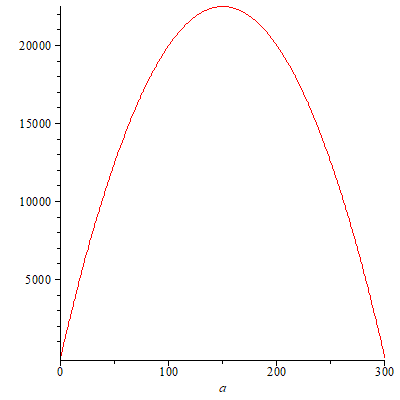 Ekstremumning ma’nosi esa, agar kompaniya ming dollar miqdorida reklamaga mablag` sarflasa, maksimal darajada 22506 ta o`yinchoqlarni sotishi mumkin.	Kasallik davrida harorat. Ichak kasalligi davrida, insonning tana haroratini quyidacha aniqlash mumkin ekan:, ,bu yerda,  – bu -vaqtdagi harorat(°C),  t – kunlar. Ekstremumni toping.Yechish: tenglamani yechamiz va  yechimga ega bo`lamiz.  da  va  da  ekanligini hisobga olsak,  nuqtada harorat maksimum bo`lib, bemorning tana harorati eng yuqori 39°C darajasigacha ko’tarilishi mumkin.	Quyosh tutilishi. 2010 yil 15-yanvarda Afrika va Hind okeani ustida eng uzun halqali quyosh tutilishi sodir bo`ldi (halqali tutilishda quyosh oy bilan qisman yashiringan va halqaga o`xshaydi). Yer yuzida to`liq tutilish yo`li quyidagicha modellashtirilgan, ,bu yerda  – asosiy meridianning sharqiy uzunlik darajalari soni va  ekvatorning shimoliy (musbat) yoki janubiy (manfiy) kenglik darajalari soni. (Manba: NASA.) To`liq tutilishni ko`rish mumkin bo`lgan nuqtaning uzunlik darajasini va janubiy  kengligini toping.Tayyorladi: Matematika instituti katta ilmiy xodimi PhD I.A.Sattarov va tayanch doktoranti J.B.Usmonov.